ภาคผนวก กแบบฟอร์มคำรับรองการปฏิบัติราชการประจำปีงบประมาณ พ.ศ. 2563ระดับกรุงเทพมหานครและระดับหน่วยงาน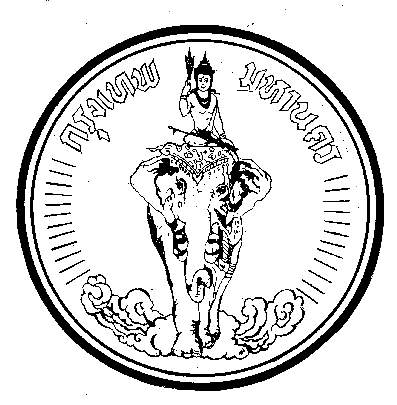 คำรับรองการปฏิบัติราชการประจำปีงบประมาณ พ.ศ. ๒๕63(หน่วยงาน/ส่วนราชการในสังกัดสำนักปลัดกรุงเทพมหานคร)…………กรุงเทพมหานครคำรับรองการปฏิบัติราชการ(หน่วยงาน/ส่วนราชการในสังกัดสำนักปลัดกรุงเทพมหานคร) ....................................................กรุงเทพมหานครประจำปีงบประมาณ พ.ศ. ๒๕63๑. คำรับรองระหว่าง……………………… ปลัดกรุงเทพมหานคร	ผู้รับคำรับรอง 		และ……………………..  รองปลัดกรุงเทพมหานคร	ผู้ทำคำรับรอง			           หัวหน้ากลุ่มภารกิจที่ได้รับมอบหมาย………………………. หัวหน้าหน่วยงาน / หัวหน้าส่วนราชการ		ผู้ทำคำรับรอง			            ในสังกัดสำนักปลัดกรุงเทพมหานคร๒. คำรับรองนี้เป็นคำรับรองฝ่ายเดียว มิใช่สัญญาและใช้สำหรับระยะเวลา ๑ ปี เริ่มตั้งแต่วันที่ ๑ ตุลาคม พ.ศ. ๒๕62 ถึงวันที่ ๓๐ กันยายน พ.ศ. ๒๕63๓. รายละเอียดของคำรับรอง ได้แก่ แผนปฏิบัติราชการประจำปี พ.ศ. 2563 ของ (หน่วยงาน/ส่วนราชการในสังกัดสำนักปลัดกรุงเทพมหานคร)...........................................และเกณฑ์การประเมินผลการปฏิบัติราชการตามคำรับรอง ประกอบด้วยตัวชี้วัดผลการปฏิบัติราชการ น้ำหนัก เป้าหมาย และเกณฑ์การให้คะแนน  ๔. ข้าพเจ้า (หัวหน้าหน่วยงาน/หัวหน้าส่วนราชการในสังกัดสำนักปลัดกรุงเทพมหานคร)..................................      ...............................................  (ตำแหน่ง) ..........................................................................ได้ทำความเข้าใจคำรับรองตาม ข้อ ๓ แล้ว ขอให้คำรับรองกับปลัดกรุงเทพมหานคร ว่าจะมุ่งมั่นปฏิบัติราชการให้เกิดผลงานที่ดีตามเป้าหมายของตัวชี้วัดแต่ละตัวในระดับสูงสุด เพื่อให้เกิดประโยชน์สุขแก่ประชาชน ตามที่ให้
คำรับรองไว้๕. ข้าพเจ้า .....................................................  รองปลัดกรุงเทพมหานครหัวหน้ากลุ่มภารกิจที่ได้รับมอบหมาย  จากปลัดกรุงเทพมหานครให้กำกับดูแล (หน่วยงาน/ส่วนราชการในสังกัดสำนักปลัดกรุงเทพมหานคร) ................................................................................... ได้พิจารณาและเห็นชอบแผนปฏิบัติราชการประจำปี พ.ศ. ๒๕63 ของ (หน่วยงาน/ส่วนราชการในสังกัดสำนักปลัดกรุงเทพมหานคร)........................................ เกณฑ์การประเมินผลการปฏิบัติราชการตามคำรับรอง ประกอบด้วยตัวชี้วัดผลการปฏิบัติราชการ น้ำหนัก เป้าหมาย และเกณฑ์การให้คะแนน และข้าพเจ้ายินดีจะให้คำแนะนำ กำกับ และตรวจสอบผลการปฏิบัติราชการของ (หัวหน้าหน่วยงาน/หัวหน้าส่วนราชการในสังกัดสำนักปลัดกรุงเทพมหานคร)...........................
……………(ตำแหน่ง) ........................................................ ให้เป็นไปตามคำรับรองที่จัดทำขึ้นนี้๖. ข้าพเจ้า ............................................. ปลัดกรุงเทพมหานคร ได้พิจารณาและเห็นชอบตามคำรับรอง
การปฏิบัติราชการของ (หน่วยงาน/ส่วนราชการในสังกัดสำนักปลัดกรุงเทพมหานคร)…………………….……..…
เกณฑ์การประเมินผลตามคำรับรองการปฏิบัติราชการ และรายละเอียดอื่น ๆ ตามที่ปรากฏ
ในเอกสารแนบท้ายคำรับรองนี้  และข้าพเจ้ายินดีจะให้คำแนะนำ กำกับ และตรวจสอบผลการปฏิบัติราชการของ........................……………………………………………รองปลัดกรุงเทพมหานครหัวหน้ากลุ่มภารกิจที่ได้รับมอบหมายให้กำกับ ดูแล (หน่วยงาน/ส่วนราชการในสังกัดสำนักปลัดกรุงเทพมหานคร)……………………
…………………และ (หัวหน้าหน่วยงาน/หัวหน้าส่วนราชการในสังกัดสำนักปลัดกรุงเทพมหานคร)....................
(ตำแหน่ง)..........................................ให้เป็นไปตามคำรับรองที่จัดทำขึ้นนี้๗. ผู้รับคำรับรองและผู้ทำคำรับรองได้เข้าใจคำรับรองการปฏิบัติราชการ และเห็นพ้องกันแล้ว จึงได้ลงลายมือชื่อไว้เป็นสำคัญ            ……………………………………………                         …………………………………………… 	        ( ............................................ ) 		                 ( ............................................ )                 ปลัดกรุงเทพมหานคร	  	                            รองปลัดกรุงเทพมหานคร                                                                       หัวหน้ากลุ่มภารกิจที่ได้รับมอบหมาย                วันที่ ………………………….		                         วันที่ …………………………….                                                                            ……………………………..…………… 				                                                                             ( ............................................ )  			 	                                                                        หัวหน้าหน่วยงาน/หัวหน้าส่วนราชการ 						                                                ในสังกัดสำนักปลัดกรุงเทพมหานคร                                                                               วันที่ ………………………….             เอกสารประกอบ 1แผนปฏิบัติราชการประจำปี พ.ศ. ๒๕63ของ …….… (หน่วยงาน/ส่วนราชการในสังกัดสำนักปลัดกรุงเทพมหานคร)..................เอกสารประกอบ  ๒แบบสรุปตัวชี้วัดเจรจาตกลงการปฏิบัติราชการประจำปีงบประมาณ พ.ศ. 2563หน่วยงาน/ส่วนราชการ......................................................................................เอกสารประกอบ  3เกณฑ์การประเมินผลการปฏิบัติราชการตามคำรับรองการปฏิบัติราชการประจำปีงบประมาณ พ.ศ. 2563(สำนัก สำนักงาน สำนักงานเขต และส่วนราชการในสังกัดสำนักปลัดกรุงเทพมหานคร)ลำดับที่ตัวชี้วัดค่าเป้าหมายวิธีการประเมินผลตัวชี้วัดมิติชื่อตัวชี้วัดน้ำหนัก(ร้อยละ)หน่วยงานที่รับผิดชอบมิติที่ 1 ด้าน  ประสิทธิผลตามพันธกิจร้อยละความสำเร็จของแผนปฏิบัติราชการประจำปีของหน่วยงาน60สยป.มิติที่ 1 ด้าน  ประสิทธิผลตามพันธกิจมิติที่ 1 รวม (ร้อยละ)60 มิติที่ 2 ด้าน  ประสิทธิภาพ ของการปฏิบัติราชการ2.1  ร้อยละความสำเร็จของการเบิกจ่ายงบประมาณในภาพรวม7สงม. มิติที่ 2 ด้าน  ประสิทธิภาพ ของการปฏิบัติราชการ2.2  ความสำเร็จของการจัดทำงบการเงินและรายงานสรุปยอดทรัพย์สินประจำปี (งบทรัพย์สิน) ประจำปีงบประมาณ พ.ศ. 2562      2.2.1 การจัดทำงบการเงินประจำปีงบประมาณ พ.ศ. 2562       2.2.2 คะแนนของความสำเร็จของการจัดทำรายงานสรุปยอดทรัพย์สิน (งบทรัพย์สิน) ประจำปีงบประมาณ พ.ศ. 2562 (แบบฟอร์มของกองทะเบียนทรัพย์สินและพัสดุ)3สนค. มิติที่ 2 ด้าน  ประสิทธิภาพ ของการปฏิบัติราชการมิติที่ 2 รวม (ร้อยละ)10มิติที่ 3 ด้านคุณภาพการปฏิบัติราชการ 3.1 (ก) ระดับความสำเร็จในการจัดการเรื่องที่ได้รับแจ้งจากประชาชน/ผู้รับบริการ7สลป.มิติที่ 3 ด้านคุณภาพการปฏิบัติราชการ 3.1 (ข) การเพิ่มประสิทธิภาพในการปฏิบัติงานของหน่วยงาน          หมายเหตุ หน่วยงานที่ไม่ได้รับการประเมิน ตัวชี้วัดที่ 3.1 (ก) ระดับความสำเร็จในการจัดการเรื่องที่ได้รับแจ้งจากประชาชน/ผู้รับบริการ ต้องรับการประเมินตัวชี้วัดที่ 3.1 (ข) การเพิ่มประสิทธิภาพ           ในการปฏิบัติงานของหน่วยงาน   7สกก.มิติที่ 3 ด้านคุณภาพการปฏิบัติราชการ 3.2  ร้อยละความสำเร็จของการดำเนินโครงการให้บริการที่ดีที่สุด
(Best Service)7สกก.มิติที่ 3 ด้านคุณภาพการปฏิบัติราชการ 3.3  ระดับความพึงพอใจของผู้รับบริการ6คณะผู้ตรวจราชการฯและ กงต.มิติที่ 3 ด้านคุณภาพการปฏิบัติราชการมิติที่ 3 รวม (ร้อยละ)20  มิติที่ 4 ด้านการพัฒนา  องค์การ4.1 ร้อยละความสำเร็จของการพัฒนาฐานข้อมูล6สยป.  มิติที่ 4 ด้านการพัฒนา  องค์การ4.2 ระดับความสำเร็จของการดำเนินการด้านความปลอดภัยอาชีวอนามัย         และสภาพแวดล้อมในการทำงานของหน่วยงาน 4สนอ.  มิติที่ 4 ด้านการพัฒนา  องค์การมิติที่ 4 รวม (ร้อยละ)10รวมทั้งหมด100100